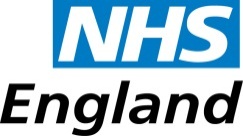 Supporting Research in the NHS Listening Event15 January 2018, The Met Hotel, Leeds, LS1 2HQAgenda10:00		 Registration and refreshments 10:30		 Welcome and introductions 10:35	Session One: Managing Excess Treatment Costs Introductory presentation 10:45	Our Consultation QuestionsDo you agree with the six design principles we have used to develop our proposals?Discussion of questions relating to partnering with 15 NIHR Local Clinical Research Networks (LCRNs) to help manage the ETC process on behalf of their local CCGsDiscussion of questions relating to establishing a more rapid, standardised process for ETCs associated with specialised commissioningDiscussion of questions relating to setting a minimum threshold under which ETCs will need to be absorbed by providers participating in studies.Do you agree with our proposed wording for a future National Variation to the NHS Standard Contract12:30		Lunch break13:15	Session Two: Further improving clinical research set up and reporting.Introductory presentation 13:25		Our Consultation QuestionsWhich do you think is the best option for costing NHS provider participation in commercial research? [Option 1,2,3?]If you have selected Option 3, what is your proposal and how does it meet the design criteria outlined, ie capability, consistency, transparency, speed and simplicity, single point of access and continuous improvement?Why do you think the option you have selected is the best one? 	Do you agree that we should reaffirm, through the NHS Standard Contract, the requirement for NHS providers to report and publish a standard dataset for performance in clinical research initiation and delivery?If you have answered no to the above, what are the concerns/objections we should consider?Are there any additional steps that you think would be helpful on the part of commercial research sponsors and/or their representatives?Do you agree with our proposed wording for a future National Variation to the NHS Standard Contract?15:10 	 Next steps 15:20		Thanks and close